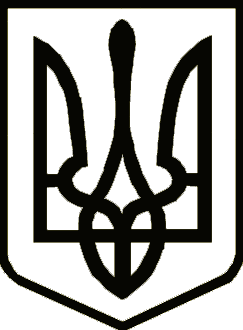 УкраїнаНОСІВСЬКА  МІСЬКА РАДА
Носівського району ЧЕРНІГІВСЬКОЇ  ОБЛАСТІРІШЕННЯ(тридцять четверта сесія сьомого скликання)16 березня  2018 року                    м.Носівка                               №31/34/VІІПро припинення господарського відання КП «Носівка-Комунальник»Носівської  міської  ради комунальногомайна	Відповідно до статті 26 Закону України «Про місцеве самоврядування в Україні», з метою ефективного використання майна комунальної власності, міська рада  вирішила:1. Припинити  право господарського відання та  вилучити з КП «Носівка-Комунальник» Носівської міської ради комунальне майно  - автомобіль ЗИЛ 431410 АЦ40 (пожежний - С), реєстраційний номер СВ0980АТ, 2009 року випуску, балансова вартість 210 000,00 грн,  інвентарний номер 101510001, з передачею та взяттям на баланс  Носівській міській раді.2. Затвердити комісію по прийому-передачі комунального майна між Носівською міською радою та КП «Носівка-Комунальник» Носівської міської ради у складі згідно додатку.        3. Комісії по прийому-передачі комунального майна здійснити прийняття-передачу вищезазначеного майна відповідно до чинного законодавства.        4. Доручити заступнику начальника відділу житлово-комунального господарства та благоустрою – інспектор з благоустрою Проценку В.В. відповідно до вимог чинного законодавства здійснити державну реєстрацію речового права на вищезазначене майно.5. Вважати таким що втратило чинність п. 2 рішення Носівської міської ради №  2/32/VІІ від 18.01.2018 року.6. Контроль за виконанням даного  рішення покласти на комісії з питань соціально-економічного розвитку міста, бюджету, фінансів та підприємництва та з питань житлово-комунального господарства, комунального майна,  благоустрою, архітектури, будівництва, транспорту, зв’язку та сфери послуг. Міський голова                                                                       В.М.Ігнатченко        Додаток  до рішення 34 сесії міської ради сьомого скликання   від 16.03.2018 року  №31/34/VIIСклад комісіїпо прийманню-передачі комунального майнаСекретар міської ради                                                               Л.М. НедолугаГолова комісії:Сичов Олександр Васильовичзаступник міського голови з питань житлово-комунального господарстваСекретар комісії:Ляшко Ірина Сергіївнаголовний спеціаліст відділу житлово-комунального господарства та благоустроюЧлени комісії:Самокиш Валентина Степанівнаначальник відділу бухгалтерського обліку та звітності –головний бухгалтер виконавчого апарату міської радиІгнатченко  Микола Миколайовичначальник КП «Носівка - Комунальник» Носівської міської радиПроценко Валентин Володимировичзаступник начальника відділу житлово-комунального господарства та благоустрою – інспектор з благоустроюГейко Оксана Володимирівнав.о. головного бухгалтера КП «Носівка - Комунальник» Носівської міської радиСириця Володимир Михайловичмайстер мережної дільниці вуличного освітлення КП «Носівка - Комунальник» Носівської міської радиЗакалюжний Володимир Іванович         депутат Носівської міської ради 